Name ___________________________________			Period ____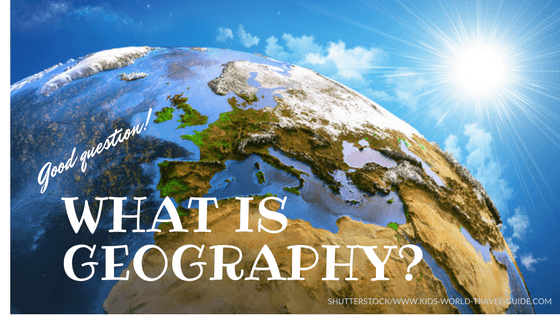 Geography and Continents Test Review Sheet	Directions- Alone, or with a partner, please define or explain each term you will need to know for the test.1. hemisphere _________________________________________________________________2. political map ________________________________________________________________3. physical map ________________________________________________________________4. culture _____________________________________________________________________5. continent ___________________________________________________________________6. climate _____________________________________________________________________7. lines of latitude ______________________________________________________________8. lines of longitude _____________________________________________________________9. Equator _____________________________________________________________________10. Prime Meridian ______________________________________________________________11. Five Themes of Geographya. Location:absolute ______________________________________________________________________relative ______________________________________________________________________b. Region _________________________________________________________________________________________________________________________________________________________c. Place:human characteristics __________________________________________________________________physical characteristics _________________________________________________________________d. Movement ______________________________________________________________________________________________________________________________________________________________e. Human/Environment Interaction _____________________________________________________________________________________________________________________________________________You will also be given a map of the world, continents, and oceans.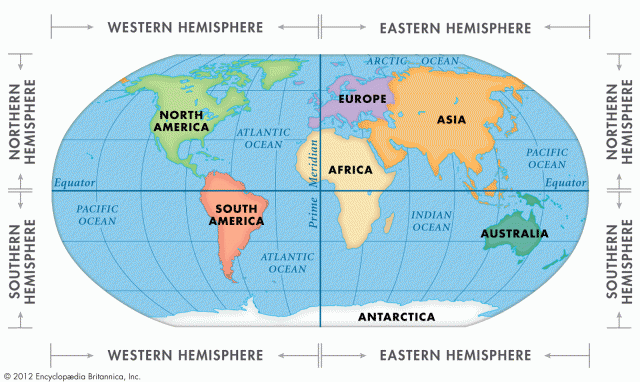 You will be asked about the parts of the world (including important lines of latitude, longitude, and hemispheres) and their locations.Finally, you will be asked to respond to this question:      In your opinion, which Theme of Geography is most important to understand a Place in the world?  Why?You may plan your response BEFORE the test using a planning paper from the back of the classroom- or one that you make yourself.However, your plan must be approved by Mr. Davey on the day of the test (or, the day before the test is fine).  It can’t be too specific or be a written response.Here are some ways I can prepare for this test:1. ________________________________________________________________2. ________________________________________________________________3. ________________________________________________________________4. ________________________________________________________________This test will be on _________________________________________________________.